In Harmony Music Therapy Services, L.L.C.Music Therapy Intake FormPlease return to:	Bridget Shevlin MT-BC11703 Frances St.Omaha, NE 68144Phone: 402.953.6817		Email: bridgetmshevlin@gmail.comPlease note: Questions on this form are for the sole purpose of collecting background information on each client in order to develop an individualized music therapy program to meet his/her unique needs. All given information is strictly confidential.CONTACT INFORMATIONClient’s Name: Parent/Guardian Name: Phone:						 E-mail:Address:City:						Zip Code: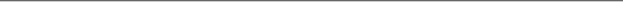 ENROLLMENT INFORMATIONDate of Birth: What type of music therapy session do you/your child prefer?Individual Music Therapy Session:	25 min.	30 min.	 	45 min.		60 min.Group Music Therapy Session: 	45 min.		60 min.	ACADEMIC & COGNITIVE INFORMATIONWhere does the child attend school?In what grade/level is the child enrolled? Does the child have an aide in school? 	Yes		NoIs the child mainstreamed during the school day?  If so, for which classes?Does the child work in a vocational setting? If so, please describe. Does the child have an IEP or other formal treatment plan?	Yes		No Is the child able to read? If so, what level? Is the child able to write? If so, please describe. Is the child able to use the computer or similar technology? 	Yes		NoIs the child able to identify colors, number, and letters? Please describe. Does the child benefit from a visual or written schedule? If so, please describe. Is the child able to follow directions independently? Please describe. Does the child have difficulty maintaining attention to directions and/or tasks? Please describe. OTHER THERAPIES & ACTIVITIESDoes the child receive any therapies (OT, PT, SLP, Counseling) at school? If so, please list. Does the child participate in any private therapies outside of school? If so, please list. Is the child enrolled in any extracurricular activities? If so, please list. MOTOR SKILLSDoes the child have any gross motor difficulties?		 	Yes		NoIs the child fully ambulatory? 					Yes		NoDoes the child have any fine motor difficulties? 			Yes		NoIs the child able to perform fine motor tasks with both hands? 	Yes		NoDoes the child frequently drop items or have difficulty holding items? 	Yes		NoSENSORYDoes the child have hearing or vision deficits? 		YES 		NO If so, please describe. Does the child have sensory processing issues? 		YES		 NO If so, please describe. Does the child become over-stimulated?		 	YES 		NOIf so, please describe.Does the child engage in any repetitive behaviors? 	YES		 NO If so, please describe. COMMUNICATIONDoes the child display any speech or language difficulties? If so, please describe. Does the child communicate verbally? 			YES 		NO Does the child use augmentative or alternative communication? If so, please list. Do others easily understand the child’s speech? 		YES 		 NO Does the child ask/answer questions? 			YES 		NO EMOTIONALDoes the child appropriately display emotions? 			YES		 NO Does the child possess any abnormal fears or anxiety? 		YES 		NO If so, please describe. Does the child tantrum or anger easily? 				YES 		NO Has the child suffered any emotional trauma or recent life changes? YES 		NO	(If so, please describe.)SOCIALDoes the child have any social difficulties? 			YES 		NO If so, please describe. Are there particular settings in which your child experiences more difficulties? YES 		NO	(If so, please describe.)How does your child interact with peers? How does your child interact with family members? Does the child engage in conversation with others? 		YES		NODoes the child participate appropriately in group activities? 	YES		NODoes the child participate appropriately in 1:1 settings? 		YES		NODoes the child have any special skills or interests? If so, please describe. ADDITIONAL INFORMATIONPlease describe the child’s strengths. Please describe the child’s area(s) of need. What benefit(s) do you anticipate from music therapy? Please list any additional information you feel is important. 